Dzień II – Nasza stolica 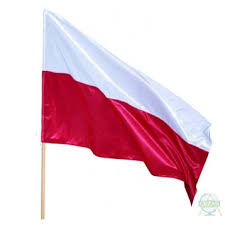 Karta pracy, cz. 4, s. 19. Rozwiąż krzyżówkę i odczytaj hasło (6-cio latki)
Karta  pracy, cz.4. s.19. Otocz niebieską pętlą rysunki, w nazwie których słyszysz głoskę „p” (5-cio latki)
„Pokaż to co ja” – ćwiczenie pamięci ruchowej. Rodzic pokazuje dzieciom kilka ruchów następujących po sobie, np. klaśnięcie, podskok, skłon, siad skrzyżny. Zadaniem dzieci jest powtórzenie wszystkich ruchów  w takiej samej kolejności.
 „Wars i Sawa” – słuchanie legendy. Dawno, dawno temu pewien młody rybak o imieniu Wars wybrał się na połów. Niewiele ryb złowił. Miał już wracać do domu, aż tu nagle poczuł, że sieć jest bardzo ciężka. Pomyślał, że dużo ryb  w nią wpadło. Gdy wyciągnął sieć na brzeg zobaczył  w niej syrenę, która zaczęła pięknie śpiewać. Zakochał się Wars  w pięknej syrenie. Ona również go pokochała. Chociaż bardzo różnili się, wiedzieli, że są dla siebie stworzeni. Syrena wiedziała, że jeżeli z wzajemnością zakocha się  w człowieku to może stracić rybi ogon i stać się kobietą. Bez wahania więc przyjęła  oświadczyny Warsa. Wkrótce odbyło się wesele Warsa i Sawy. A później żyli długo i szczęśliwie. Wokół chaty Warsa i Sawy powstała osada, którą ludzie nazwali Warszawa. po wielu latach Warszawa stała się stolicą Polski.Rozmowa na temat legendy. 
- Kim był Wars? 
- Kogo wyłowił rybak z rzeki? 
- Jak miała na imię syrena? 
- Jak ludzie nazwali miejsce, w którym mieszali Wars i Sawa?Spójrz na mapę i wskaż Warszawę na mapie Polski. 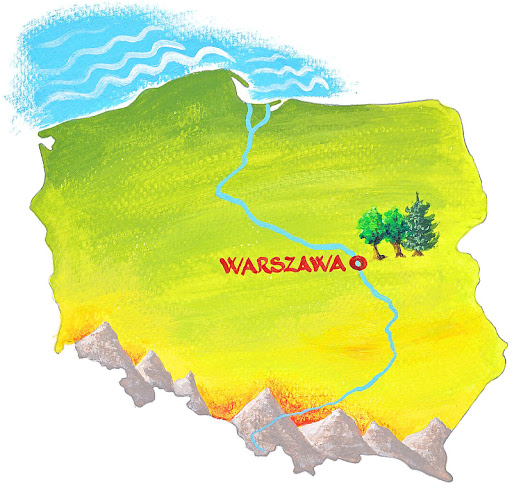 Wypowiedzi dzieci na temat zabytków Warszawy  w oparciu o ilustracje i posiadaną wiedzę.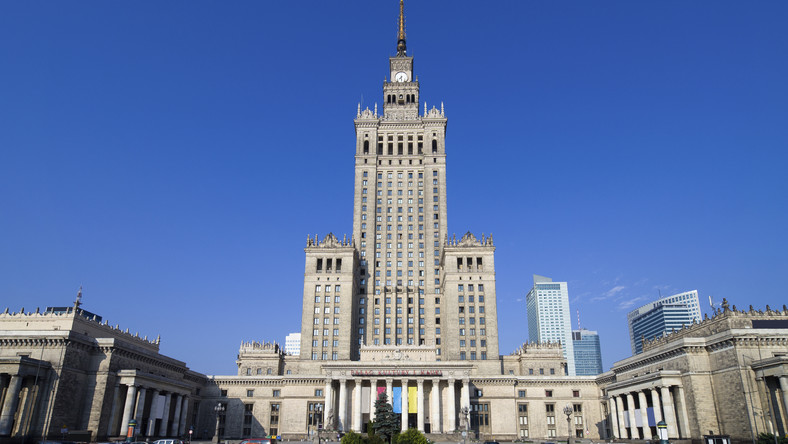 PAŁAC KULTURY I NAUKI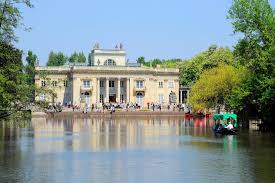 PAŁAC W ŁAZIENKACH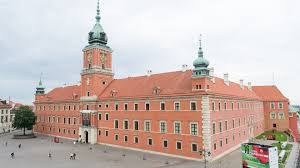 ZAMEK KRÓLEWSKI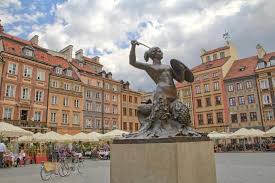 SYRENKA WARSZAWSKA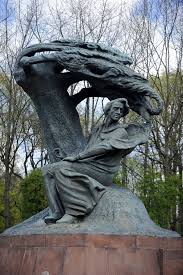 POMNIK FRYDERYKA CHOPINAKarta pracy, cz. 4, s. 22. Zobacz co ciekawego można zobaczyć i zwiedzić w Warszawie. (Zamek Królewski, Syrenka nad Wisłą, Pałac  w Łazienkach, Pałac Kultury i Nauki, Centrum Nauki Kopernik, Pomnik Chopina).8. „Prawda czy fałsz”. Jeżeli zdanie jest prawdziwe dzieci pokazują buzię uśmiechniętą. Jeżeli zdanie jest fałszywe dzieci podnoszą  buzię smutną.- Przez Warszawę przepływa Wisła. 
- Herbem Warszawy jest złota rybka. 
- Syrenka Warszawska trzyma tarczę i miecz. 
- W Warszawie jest Wawel. 
- W Warszawie jest Zamek Królewski. 
- Warszawa jest stolicą Polski. 
- Warszawa leży nad rzeką Odrą.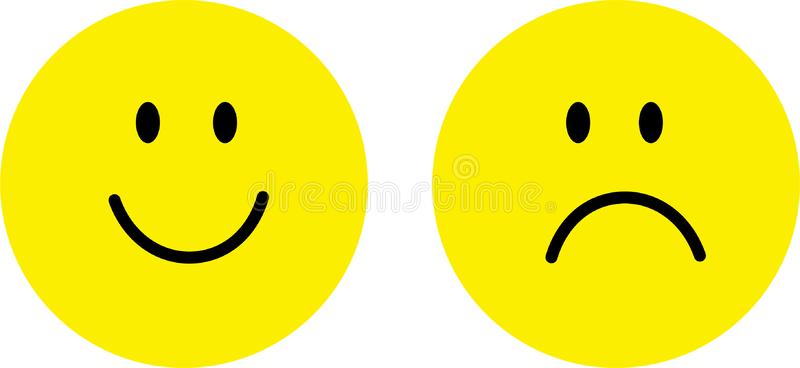 „Herb Warszawy” – ćwiczenie plastyczne. Dzieci kolorują herb Warszawy.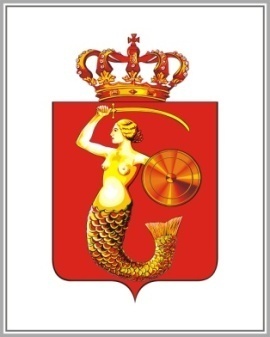 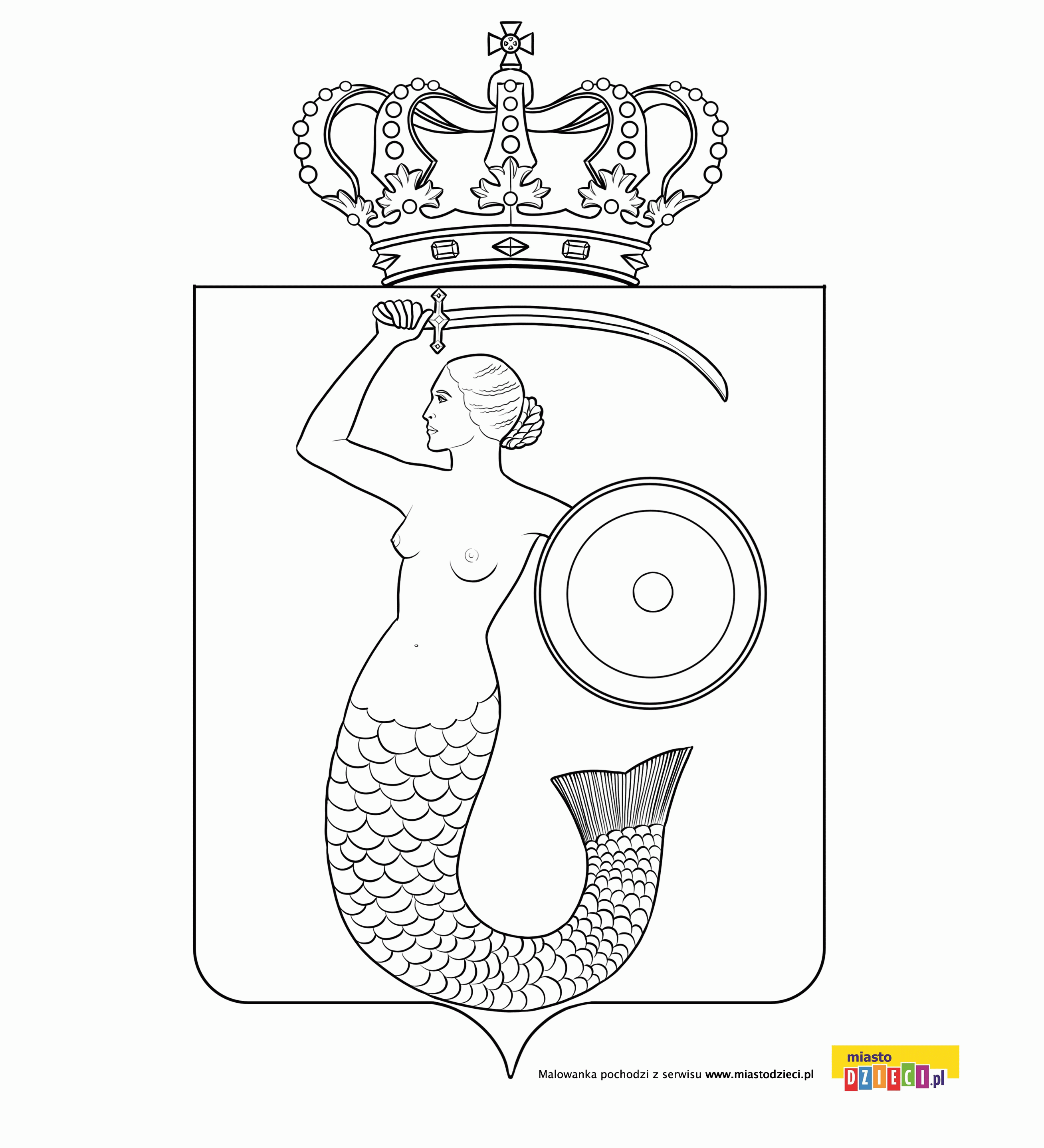 9.Karta pracy, cz. 4, s. 20. Narysuj przedmioty, których nazwy rozpoczynają się na głoskę p. Dokończ szlaczki.10.„Sławni Polacy” – zapoznanie z postacią Fryderyka Chopin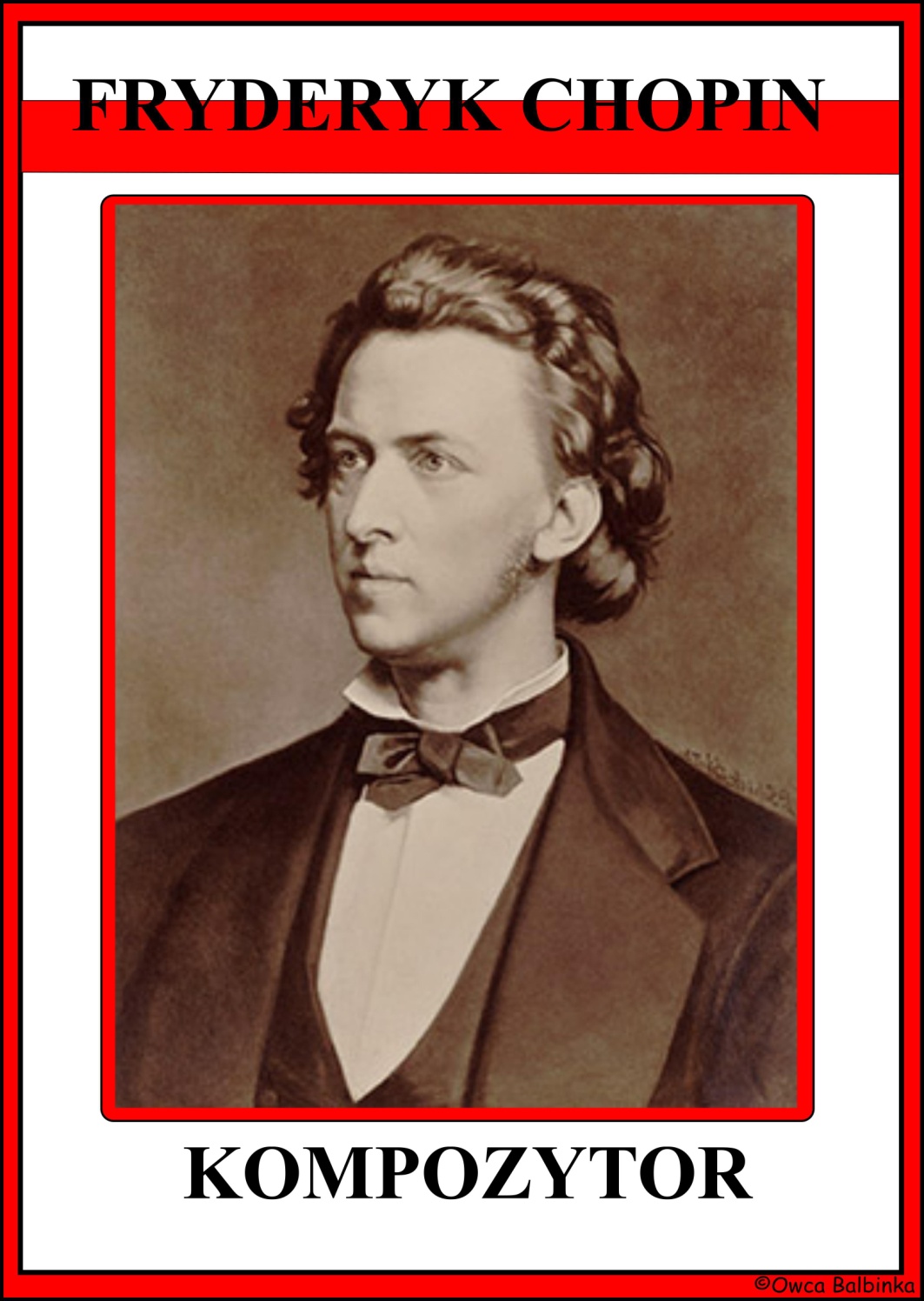 W puste miejsca wpisz brakujące litery, a  następnie pokoloruj symbole narodowe. 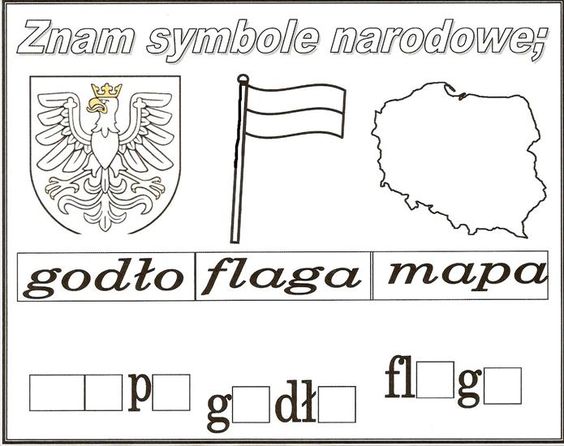 